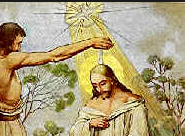 +.Inmersos y revestidos..a la espera del Despertarpues todos los que habéis sido bautizados en Cristo,
de Cristo estáis revestidosGálatas 3, 27¡Que admirable afirmación! ¡Que escudo de defensa! tenemos la coraza de Aquel mediante el cual fueron hechas todas las cosas, el Rey de reyes y Señor de señores, el Alfa y Omega de toda la Creación.  Y así como hoy estamos revestidos mañana despertaremos a nuestra semejanza con Él que es nuestro Hermano Mayor (Sal 17, 15). El AT alude a ese revestimiento portentoso en el Salmo 3, 3:mas tú, YaHWéH, eres escudo alrededor de mí;
mi gloria, y el que levanta mi cabezaY también se lee en el Salmo 119, 114: mi escondedero y mi escudo eres tú.
En tu palabra he esperadoy la Palabra es Jesús/Yeshua, el Verbo hecho carne. Y aun se dice en el Salmo 5, 12:Tú, YaHWéH, bendecirás al justo;
como con un escudo lo rodearás de tu favorseremos rodeados por la Protección divina si entregamos a Él nuestra vida. Un episodio que nos revela un aspecto no muy comentado del significado del bautismo lo vemos cuando Juan estaba bautizando y venían fariseos y saduceos:al ver él que muchos de los fariseos y de los saduceos venían a su bautismo, les decía:¡Generación de víboras!, ¿quién os enseñó a huir de la ira venidera?  Producid… frutos dignos de arrepentimientoMateo 3, 7-8Lo que nos enseña dos cosas:1) que el bautismo nos libra de la Ira venidera 2) que para recibirlo es necesario que antes demos “frutos de arrepentimiento” que implica haber sido lavados primero por Su Palabra que nos revela cuanto hemos ofendido a Dios.¿Quieres ser libre la Ira venidera. El Castigo que está a las puertas? Revístete de Cristo, acepta por fe el lavado de Su Sangre redentora y !sumérgete en las aguas del bautismo!Amen y amen𝑟∞↝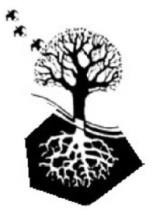 www.reyjusticianuestra.com